ANEXO II  REGLAMENTO  RALLY  TRANSMONTAÑA  2016  DE CATEGORIAS      Con respecto a la categoría PADRE E HIJOS B:La organización ha decidido permitir integrar la categoría, a aquellas parejas que cumplan el siguiente requisito:A) La pareja este integrada por pilotos menores de 18 años y que los mismos, no tengan EXPERIENCIA competitiva de importancia, antecedentes que de ser necesario, serán evaluados por la organización.B) La pareja este integrada por pilotos menores de 18 años y que los mismos, compitan con motos de RODADO CHICO, ya que esto les puede impedir un tránsito ecuánime al resto, si debiera largar de posiciones retrasadas con un circuito ya roto.                                                             C.T.E.RCLUB     TUCUMANO     DEENDURO  Y  RESCATE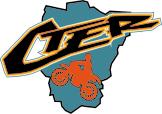 